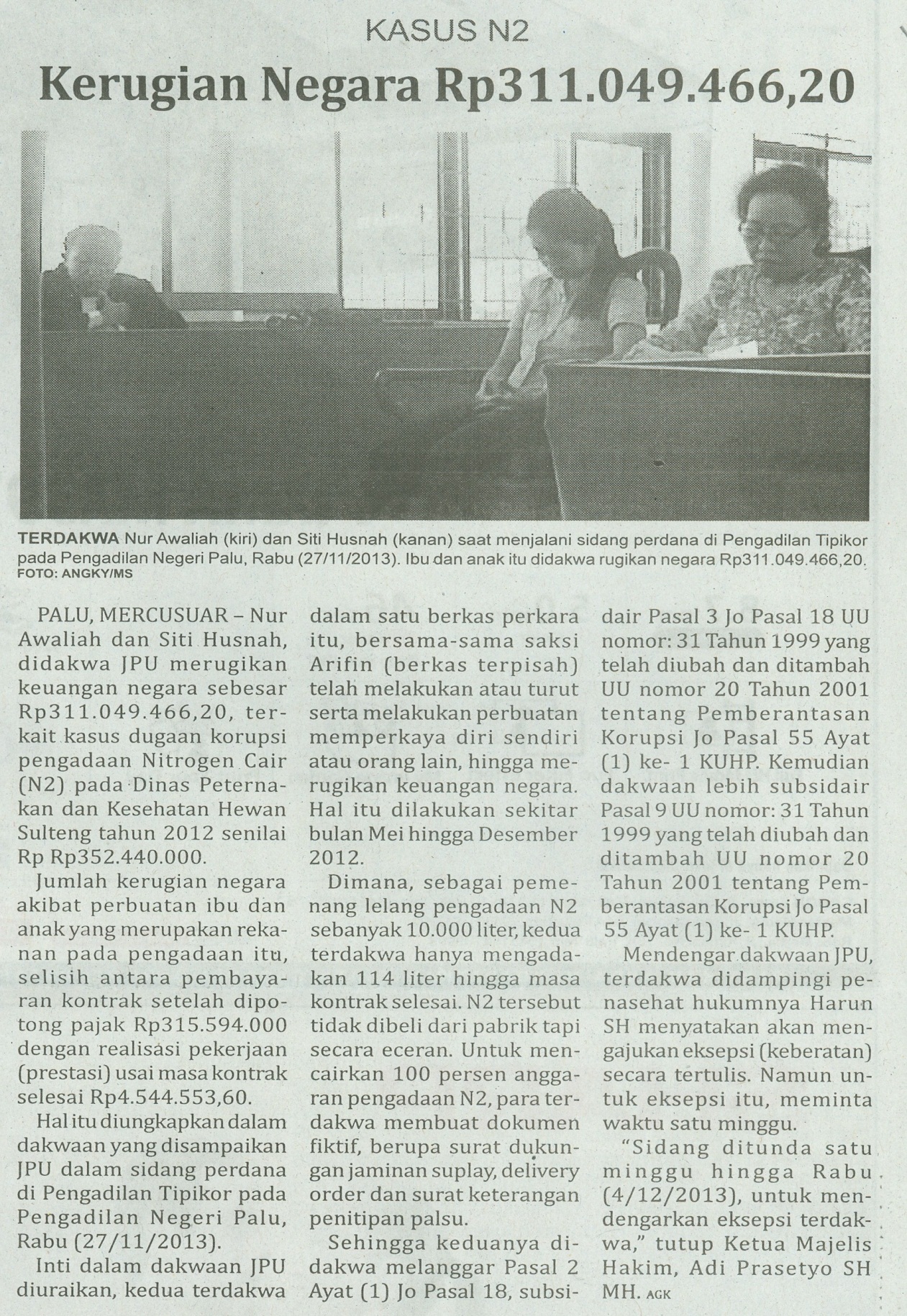 Harian    	:MercusuarKasubaudSulteng IHari, tanggal:Kamis, 28 November 2013KasubaudSulteng IKeterangan:Hal. 6 Kolom 9-12KasubaudSulteng IEntitas:Provinsi Sulawesi TengahKasubaudSulteng I